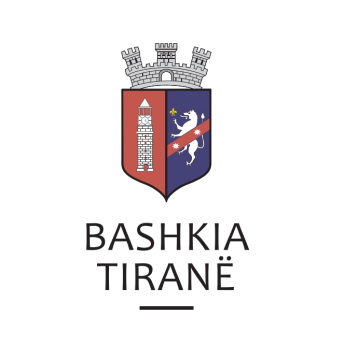      R  E  P U  B  L  I  K  A    E   S  H  Q  I  P  Ë  R  I  S  Ë
  BASHKIA TIRANË
DREJTORIA E PËRGJITHSHME PËR MARRËDHËNIET ME PUBLIKUN DHE JASHTË
DREJTORIA E KOMUNIKIMIT ME QYTETARËTLënda: Kërkesë për publikim lidhur me shpalljen për komunikim dhe lajmërim përmes afishimit.Pranë Bashkisë Tiranë ka ardhur kërkesa për shpallje nga Zyra Përmbarimore “Ardael” sh.p.k., në lidhje me shpalljen e njoftimit për komunikim dhe lajmërim përmes afishimit për debitoren znj. Albana Haxhi Meskuti dhe për dorëzanësin z. Sotiraq Jano Meskuti, përfaqësur nga av. Arold Zhukri.Të dhënat si më poshtë:Kreditor:          Banka Kombëtare Tretgare sh.a.Debitor:            Albana Haxhi MeksutiDorëzanës:       Sotiraq Jano MeksutiObjekt:             Kthim kredie bankare1-Njoftim për shlyerje detyrimi.2-Urdhër për “Vendosjen e sekuestros konservative”3- Urdhër për “Vendosjen e sekuestros konservative mbi llogaritë, depozitat, apo kreditë debitorit nga Bankat e Nivelit të dytë”Drejtoria e Komunikimit me Qytetarët ka bërë të mundur afishimin e shpalljes për Zyrën Përmbarimore “Ardael” sh.p.k., në tabelën e shpalljeve të Sektorit të Informimit dhe Shërbimeve për Qytetarët pranë Bashkisë Tiranë.     R  E  P U  B  L  I  K  A    E   S  H  Q  I  P  Ë  R  I  S  Ë
  BASHKIA TIRANË
DREJTORIA E PËRGJITHSHME PËR MARRËDHËNIET ME PUBLIKUN DHE JASHTË
DREJTORIA E KOMUNIKIMIT ME QYTETARËTLënda: Kërkesë për publikim lidhur me shpalljen për komunikim dhe lajmërim përmes afishimit.Pranë Bashkisë Tiranë ka ardhur kërkesa për shpallje nga Zyra Përmbarimore “Ardael” sh.p.k., në lidhje me shpalljen e njoftimit për komunikim dhe lajmërim përmes afishimit për debitorin z. Florian Bardhyl Kaso, për dorëzanësit z. Gazmend Tomorr Abdi, z. Arben Xhavit Ismailaga, shoqëria “Vila Park-Alb” sh.p.k., përfaqësuar nga z. Gazmend Tomorr Abdi dhe z. Arben Xhavit Ismailaga.Të dhënat si më poshtë:Kreditor:          Banka Kombëtare Tretgare sh.a.Debitor:            Florian Bardhyl KasoDorëzanës:       Gazmend Tomorr Abdi, z. Arben Xhavit Ismailaga, shoqëria “Vila Park-                          Alb” sh.p.k., përfaqësuar nga Florian Bardhyl Kaso dhe Arben Xhavit                           IsmailagaObjekt:             Kthim kredie bankare1-Njoftim për shlyerje detyrimi.2-Urdhër për “Vendosjen e sekuestros konservative”3- Urdhër për “Vendosjen e sekuestros konservative mbi llogaritë, depozitat, apo kreditë debitorit nga Bankat e Nivelit të dytë”Drejtoria e Komunikimit me Qytetarët ka bërë të mundur afishimin e shpalljes për Zyrën Përmbarimore “Ardael” sh.p.k., në tabelën e shpalljeve të Sektorit të Informimit dhe Shërbimeve për Qytetarët pranë Bashkisë Tiranë.     R  E  P U  B  L  I  K  A    E   S  H  Q  I  P  Ë  R  I  S  Ë
  BASHKIA TIRANË
DREJTORIA E PËRGJITHSHME PËR MARRËDHËNIET ME PUBLIKUN DHE JASHTË
DREJTORIA E KOMUNIKIMIT ME QYTETARËTLënda: Kërkesë për publikim lidhur me shpalljen për njoftimin e akteve përmbarimore.Pranë Bashkisë Tiranë ka ardhur kërkesa për shpallje nga Përmbaruese Gjyqësore Private JONIDA UJKASHI, në lidhje me shpalljen për njoftimin e akteve përmbarimore për debitorin z. Isuf Hysen Bashi dhe znj. Marsela Shyqyri Bashi.Lajmërim për ekzekutim vullnetar:Kreditor:           Agrokredit  sh.a.Debitor:              Isuf Hysen BashiDorëzanës:         Marsela Shyqyri BashiObjekti:              Kthim  shumeDrejtoria e Komunikimit me Qytetarët ka bërë të mundur afishimin e shpalljes për Përmbaruesen Gjyqësore Private JONIDA UJKASHI, në tabelën e shpalljeve të Sektorit të Informimit dhe Shërbimeve për Qytetarët pranë Bashkisë Tiranë.  R  E  P U  B  L  I  K  A    E   S  H  Q  I  P  Ë  R  I  S  Ë
  BASHKIA TIRANË
DREJTORIA E PËRGJITHSHME PËR MARRËDHËNIET ME PUBLIKUN DHE JASHTË
DREJTORIA E KOMUNIKIMIT ME QYTETARËTLënda: Kërkesë për publikim lidhur me shpalljen për ekzekutim vullnetar.Pranë Bashkisë Tiranë ka ardhur kërkesa për shpallje nga “Zyra Përmbarimore DAR” në lidhje me shpalljen për ekzekutim vullnetar,  për debitorin z. Rubin Urim Qatja dhe për subjektin Person Fizik Rubin Qatja.Lajmërim për ekzekutim vullnetar:Kreditor:            Shoqëria “B.B.D” sh.p.k.Debitor:              Rubin Urim QatjaObjekti:              Pagim shume.Drejtoria e Komunikimit me Qytetarët ka bërë të mundur afishimin e shpalljes për “Zyrën Përmbarimore DAR”, në tabelën e shpalljeve të Sektorit të Informimit dhe Shërbimeve për Qytetarët pranë Bashkisë Tiranë.     R  E  P U  B  L  I  K  A    E   S  H  Q  I  P  Ë  R  I  S  Ë
  BASHKIA TIRANË
DREJTORIA E PËRGJITHSHME PËR MARRËDHËNIET ME PUBLIKUN DHE JASHTË
DREJTORIA E KOMUNIKIMIT ME QYTETARËTLënda: Kërkesë për publikim lidhur me shpalljen për “Ekzekutim Vullnetar”.Pranë Bashkisë Tiranë ka ardhur kërkesa për shpallje nga Shoqëria Përmbarimore “BAILIFF OFFICERS” sh.p.k., në lidhje me shpalljen për ekzekutim vullnetar të debitorit z. Driti Gjovalin Memaj.Lajmërim për ekzekutim vullnetar detyrimi:Kreditor:        Shoqëria ‘KRESHA Prod” sh.p.k.Debitor:          Driti Gjovalin MemajObjekt:            Kthim shumeDrejtoria e Komunikimit me Qytetarët ka bërë të mundur afishimin e shpalljes për Shoqërinë Përmbarimore “BAILIFF OFFICERS” sh.p.k., në tabelën e shpalljeve të Sektorit të Informimit dhe Shërbimeve për Qytetarët pranë Bashkisë Tiranë. 